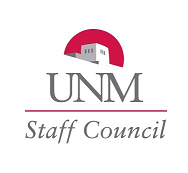 University of New Mexico  STAFF COUNCIL MEETING  September 20, 2011SUB, Lobo A&BMembers Present: Elisha Allen, Carol Bernhard, Rhonda Bofman, Nissane Capps, Michael Chavez-Kerr, Bob Christner, Mary Clark, Marjorie Crow, Renee Delgado, Theresa Everling, Janisha Garcia, Carolyn Hartley, Gene Henley, Merle Kennedy, Lisa Kiscaden, Ana Parra Lombard, David Luna, Karen Mann, Cynthia Mason, Suzanne McConaghy, Linda McCormick, Shannon McCoy-Hayes, Lee McGehee, Kathy McKinstry, Greg Molecke, Amie Ortiz, Ann Rickard, Joni Roberts, Tom Rolland, Fred Rose, Josh Saiz, Michael Snyder, Bridgette Wagner-Jones, Chelsea Beth Walker, and James Wernicke.
Members Excused: Romeo Alonzo, Marsh Baumeister, Natalie Bruner, Maria Daw, Rick Goshorn, Penny Hogan, Katrine Keller, Karen Kinsman, Juan Larranaga, Mark Reynolds and Tracy Wenzl.
Members Absent: James Clayton, Jim Dodson, Annabeth Fieck, Joseph Garcia, Nancy Gettings, Susan Hessney-Moor, Andra McClung, Andrea Rodgers and Debbie Ruiz.Parliamentarian: Adam Hathaway, Professional Registered ParliamentarianCall to Order: at 1:01 p.m. by Speaker Linda McCormick. Agenda, approved with changes.Minutes of August 16, 2011, approved.Constituent Comments: NoneExecutive Committee Report, Read by Speaker Linda McCormick on behalf of President Elect, Rick Goshorn:  The Committee continues to review information for matters related to compensation and ERB. Clark continues to meet with the UNM administration and the UNM Government and Community Relations Office to ensure that the interests of staff are protected. The Committee continues to review and discuss matters relating to the revision of the Council Bylaws, Faculty Staff Benefits Committee changes, HSC staff issues, compensation and ERB contributions. Goshorn reminded Committee Chairs to bring all communications from committee activities to the Executive Committee for consultation and direction and also to avoid direct communication with the Administration without prior consultation with the Executive Committee.President’s Report, President Mary Clark: The Executive Committee has also been involved in discussions pertaining to the rate of per diem, the FY 2013 budget and the presidential search. On 8/31/11, Clark, Past President Kennedy and Speaker McCormick attended the NM Legislature’s Investment and Pensions Oversight Committee meeting. In addition, Clark, and Kennedy met personally with Jan Goodwin, Executive Director of ERB, Helen Gonzales, VP for HR, Marc Saavedra, Director of the UNM Government and Community Relations Office and Elaine Phelps, Director of Benefits for HR to address solvency of the ERB fund. By the end of October, we should hear if the state’s revenues have reached a level where the additional 1.75% increase in employee ERB contributions can be retired. Clark stated that the timeline for the presidential search has been shortened. By early in 2012, finalists should be identified and public interviews scheduled. Clark appointed Councilor Robert Christner to the IT Cabinet, Shelley Rael to the Recreational Advisory Committee and Cindy Tyson to the Sustainability Council. Appointments were approved.Speaker’s Report, Speaker Linda McCormick: McCormick appointed Councilor Walker and Councilor McConaghy to the HSC Wellness Initiatives Committee. Appointments were approved. McCormick reviewed the question and answer protocol for the guest speaker’s presentation.New Business: On behalf of the Executive Committee, Past President Kennedy moved adoption of SC 2011 Resolution #5 – Faculty Staff Benefits Committee Charge. Motion approved.On behalf of the Work+Life Committee, Councilor Everling moved adoption of SC 2011 Resolution #6 – Paid Time Off During Spring Break. Motion approved.Guest Speaker:  Helen Gonzales, Vice President of Human Resources spoke to the Council about the UNM Health Plan Changes.Speaker McCormick moved to amend the Agenda to place Councilor Comments ahead of Committee Reports. Motion approved.Councilor Comments: The following Councilors made comments about the Health Plan changes: Bridgette Wagner-Jones, Suzanne McConaghy, Greg Molecke, Renee Delgado and Tom Rolland.Committee Reports:HSCSC – Suzanne McConaghy: In response to HSC constituents, the Committee is organizing a north campus Safety Walk.Student Success – Elisha Allen: The elected Co-Chairs are Allen and Shannon McCoy-Hayes. The Provost and the Regents have expressed interest in working together to address student success. The Committee is in the process of setting up meetings with interested parties in order to support each other’s efforts.Sustainability Council – Cindy Tyson: The upcoming UNM volleyball game on 9/23/11 is a “green” game where all waste from the game is composted or recycled. A Local Food Festival will be held on 10/9/11. Parking and Transportation statistics show that UNM is doing a good job finding ways to encourage alternative transportation. Bus pass stickers are still available. Rail Runner ridership is up for people commuting to UNM and there will be a pilot program starting that will allow a 50% discount for Rail Runner riders.Government Relations – Merle Kennedy: The Government Accounting Standards Board (GASB) may be instituting new standards for governmental pensions. ERB may be forced to carry their unfunded liability on their balance sheets. All stakeholders need to participate in order to rectify the solvency issue. The ERB actuaries will provide several solvency scenarios to the ERB and the ERB will then ask members for their input.Communications – Greg Molecke: Mark Reynolds has been selected Chair. The Committee is working on the following Council documents: Mission and Vision Statement, Roster, Precinct Information, New Councilor information, Handbook and Meeting Minutes. The Committee is also reviewing the website to see how it can be improved.Motion to adjourn, adopted at 2:57 pm. Minutes submitted by Kathy MeadowsThe meeting, in its entirety, can be viewed by going to http://staffcouncil.unm.edu.